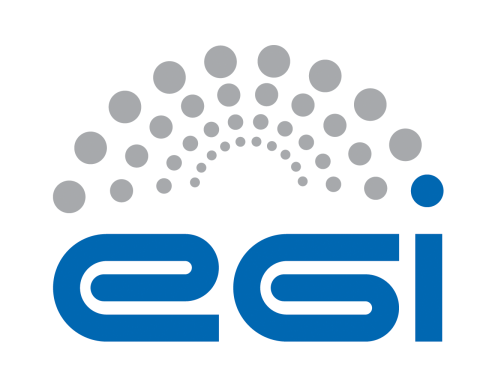 EGI-EngageDeliverable/Milestone review formGeneral comments on the contentAdditional comments (not affecting the document content e.g.  recommendations for the future)Detailed comments on the contentEnglish and other corrections:Note: English and typo corrections can be made directly in the document as comments.English and typo corrections have been made directly in the documentDetails of the document being reviewedDetails of the document being reviewedDetails of the document being reviewedDetails of the document being reviewedTitle:CANFAR federation roadmapDocument identifier:D4.1Project:EGI-EngageDocument url:      https://documents.egi.eu/document/2549Author(s):G. TaffoniDate:21/08/2015Identification of the reviewerIdentification of the reviewerIdentification of the reviewerIdentification of the reviewerReviewer:R. F. PizzoActivity: Head of Science Support at the Radio Observatory of ASTRONComments from Reviewer:The document provides a comprehensive description of the implementation plan for CANFAR and EGI federated cloud in support of collaborative astronomy research. Obviously, this is a very important milestone for Astrophysical studies and research in general. Scientific collaborations are crucial to advance this field and make discoveries happen. Cloud resources will streamline these aspects, as there is currently an ever-growing demand for compute power and storage to properly handle the very large amounts of data delivered by current astronomical facilities.In general, I have no major comments about the content of the document. It seems that all aspects are covered in proper depth. A few minor comments are reported below:I would try to be as quantitative as possible in the text. For example, at pg. 7, it says that this activity will allow users to process large data volumes – I would suggest citing the order of magnitude of the typical data that users will want to work on (TB?). This will give a very clear idea to future readers of why these federations are so important. A similar level of detail could be added at pg. 9 as well – ‘…and sharing of very large astronomical datasets…’. The document does not seem to provide numbers for typical required processing resources for current astronomical data – possibly this is not relevant at this stage, but it might be good to mention anyway.When discussing the Federation roadmap, it is stated that requirements will be gathered through the federation activities (pg. 13). Under the assumption that these are users requirements, is it clear already how these would be collected in practice? Both CANFAR and EGI would collect feedback from users through given fora? Maybe it would be good to briefly mention how this would be done, to show to the readers that this aspect is covered.As stated in the document, accounting and monitoring of the federated cloud will be crucial. I think it would be useful to mention at this stage whether you envision to have a mechanism in place that let the user actively know in case the resources he/she requested are underused.I would suggest adding the item ‘X.509 certificate’ to the glossary or explain its meaning in a note, as a general reader might not be familiar with it. The final comment is about testing at the end of the activity. Although a final test will be performed to make sure that things work properly, bugs might be experienced anyway at a later stage when more users start working with the system. How would the user report this? Is there a bug reporting system in place? Maybe it would be good to mention this post-final test phase as well in the document.Response from Author: From reviewer:No additional comments.N°Page§ObservationsReply from author
(correction / reject,  …)172‘…high data volumes.’ -> I would try to quantify this293‘…of very large astronomical datasets.’ -> I would quantify the size level3103.1X.509 certificate -> mention in Glossary or in note?4246‘The archive houses…collections’ -> mention expected growth rate per year?